ESTUDO DE CASO 3Em sala para entregarDinâmica 1: Fábrica de Aviões 2.0 (Adaptada de www.agileway.com.br)A Força Aérea deseja um novo avião. O representante da entidade entrou em contato com empresas (Grupos) para analisar as propostas. A Força Aérea vai abrir concorrência. Vocês deverão produzir um protótipo do avião seguindo as regras. A visão é a seguinte:Regras:Equipes com 7 pessoasProdução de aviões de papelVocês terão 3 sprints de 3 minutos para produzir. Terão mais 3 minutos para avaliar e adaptar o processo, ao final dos sprints visando maior produtividade. Deverão dar uma estimativa de produção a cada início de sprint.- Respeito incondicional ao tempo!Processo e a engenharia aplicada é de decisão do time- Não pode haver estocagem de matéria-prima. O Scrum Master pode pegar 10 folhas quando a última folha em estoque entrar na produção.O produto precisa cumprir o escopo- Caso acabe o tempo e o produto estiver inacabado, ele pode voltar para a produção no próximo sprintPapeis dos membros da equipe:Dono do produto (Product Owner): Irá passar o escopo e aceitar o produtoMestre Scrum (Scrum Master): Não poderá produzir. Deverá cuidar do time, avaliar o processo, remover impedimentos e buscar matéria-prima.Equipe: Produzirá o produto e avaliará o processo.Os papeis serão atribuídos por sorteio. Os membros receberão um cartões, leitura individual e devolução.Vence a empresa (Grupo) que mais produziu corretamente!Questões para discussão:Como foi o processo de estimação da produção?Quais questões de qualidade do produto surgiram? Houve inspeção e adaptação ao longo da dinâmica?Quais foram os gargalos e como corrigiram ao longo dos sprints?Como foi a relação entre os membros da equipe, o mestre Scrum e o dono do produto?O processo iterativo em sprints foi produtivo ou seria melhor ter feito os aviões tudo de uma vez só?No laboratório Defina o projeto no qual o grupo desenvolverá o trabalho 1, pode ser um projeto no qual algum membro do grupo esteja envolvido no estágio, por exemplo. Evite projetos muito simples, como organização de eventos.Descreva o projeto.Por que escolheu esse projeto? Qual é o envolvimento do grupo com ele?Descreva os envolvidos no projeto e crie o projeto do grupo no trello. Escolha uma das monitoras para ser a Scrum Master  e coloque no ambiente trello do projeto.GRUPOGRUPOGRUPOAlunosNOMENÚMERO USPAlunos1.____________________________________________2.____________________________________________3.____________________________________________4.____________________________________________5.____________________________________________1.__________________2.__________________3.__________________4__________________5.__________________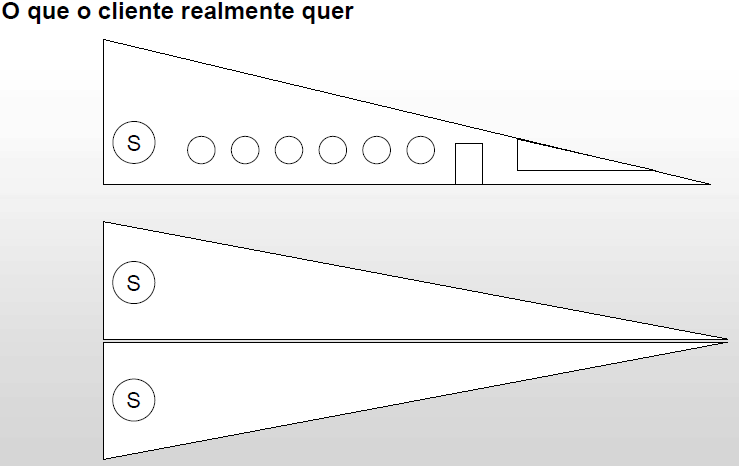 - Deve possuir 12 janelas- Deve possuir uma cabine- Deve possuir o símbolo das empresas- Nas duas asas- Na traseiraEquipe do ProjetoAlunosCliente(s)Fornecedores/ ParceirosPessoas/ Comunidades afetadas pelo projeto 